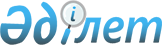 Об утверждении норм образования и накопления коммунальных отходов по городу Павлодару
					
			Утративший силу
			
			
		
					Решение маслихата города Павлодара Павлодарской области от 17 октября 2017 года № 204/26. Зарегистрировано Департаментом юстиции Павлодарской области 31 октября 2017 года № 5661. Утратило силу решением Павлодарского городского маслихата Павлодарской области от 16 ноября 2022 года № 179/24
      Сноска. Утратило силу - решением Павлодарского городского маслихата Павлодарской области от 16.11.2022 № 179/24 (вводится в действие по истечении десяти календарных дней после дня его первого официального опубликования).
      В соответствии с подпунктом 1) статьи 19-1 Экологического кодекса Республики Казахстан от 9 января 2007 года, Приказом Министра энергетики Республики Казахстан от 25 ноября 2014 года № 145 "Об утверждении Типовых правил расчета норм образования и накопления коммунальных отходов", постановлением акимата Павлодарской области от 7 апреля 2015 года № 89/4 "Об утверждении Правил расчета норм образования и накопления коммунальных отходов" Павлодарский городской маслихат РЕШИЛ:
      1. Утвердить прилагаемые нормы образования и накопления коммунальных отходов по городу Павлодару.
      2. Контроль за исполнением настоящего решения возложить на постоянную комиссию городского маслихата по жилищно-коммунальному хозяйству.
      3. Настоящее решение вводится в действие по истечении десяти календарных дней после дня его первого официального опубликования. Нормы образования и накопления
коммунальных отходов по городу Павлодару
					© 2012. РГП на ПХВ «Институт законодательства и правовой информации Республики Казахстан» Министерства юстиции Республики Казахстан
				
      Председатель сессии

М. Айтышев

      Секретарь городского маслихата

З. Мукашева
Утверждены
решением Павлодарского
городского маслихата
от 17 октября 2017 года
№ 204/26
№
Объект накопления коммунальных отходов
Расчетная единица
Норма, куб. метр на 1 расчетную единицу в год
1
2
3
4
1
Домовладения благоустроенные
1 житель
1,95
2
Домовладения неблагоустроенные
1 житель
2
3
Общежития, интернаты, детские дома, дома престарелых и т.п.
1 место
1,19
4
Гостиницы, санатории, дома отдыха
1 место
0,96
5
Детские сады, ясли
1 место
0,65
6
Учреждения, организации, офисы, конторы, сбербанки, отделения связи
1 сотрудник
1,8
7
Поликлиники
1 посещение 
0,013
8
Больницы, санатории, прочие лечебно-профилактические учреждения
1 койко-место
1,3
9
Школы и другие учебные заведения
1 учащийся
0,3
10
Рестораны, кафе, учреждения общественного питания
1 посадочное место
1,8
11
Театры, кинотеатры, концертные залы, ночные клубы, казино, залы игровых автоматов
1 посадочное место
0,4
12
Музеи, выставки
1м2 общей площади
0,05
13
Стадионы, спортивные площадки
1 место по проекту
0,08
14
Спортивные, танцевальные и игровые залы
1м2 общей площади
0,1
15
Продовольственные магазины
1м2 торговой площади
1,02
16
Торговля с машин
1м2 торговое место
4,5
17
Промтоварные магазины, супермаркеты
1м2 торговой площади
0,34
18
Рынки, торговые павильоны, киоски, лотки
1м2 торговой площади
0,49
19
Оптовые базы, склады продовольственных товаров
1м2 общей площади
0,1
20
Оптовые базы, склады промышленных товаров
1м2 общей площади
0,2
21
Дома быта: обслуживание населения
1м2 общей площади
0,30
22
Вокзалы, автовокзалы, аэропорты
1м2 общей площади
0,12
23
Пляжи
1м2 общей площади
0,09
24
Аптеки
1м2 торговой площади
0,38
25
Автостоянки, автомойки, АЗС, гаражи
1 машино-место
1,57
26
Автомастерские
1 работник
1,11
27
Гаражные кооперативы
на 1 гараж
1,58
28
Парикмахерские, косметические салоны
1 рабочее место
3,1
29
Прачечные, химчистки, ремонт бытовой техники, швейные ателье
1м2 общей площади
0,47
30
Мастерские ювелирные, по ремонту обуви, часов
1м2 общей площади
0,3
31
Мелкий ремонт и услуги (изготовление ключей и т.д.)
1 рабочее место
5,5
32
Бани, сауны
1м2 общей площади
0,19
33
Юридические лица, организующие массовые мероприятия на территории города
1000 участников
0,76
34
Садоводческие кооперативы
1 участок
3,43